Genere, intersezionalità e metamorfosi dei diritti: il ruolo degli organismi di paritàConvegno Annuale della ConferenzaNazionale degli Organismi di Parità delle Università italianeUniversità degli Studi di Modena e Reggio EmiliaModena, 15 e 16 Dicembre 2023Selezionare il tipo di call a cui si intende partecipare, indicando tre parole chiave relative al contributoCall for papers, contributi di ricerca volti a individuare in che misura nel mondo accademico vi sia un diseguale accesso ai diritti e/o a proporre policies per realizzare un ambiente accademico in cui siano difesi i diritti e contrastata ogni forma di discriminazione.Parole chiave: __________________________________________________________Call for practices, condivisione di buone pratiche nelle università a salvaguardia dei diritti e indirizzate alla loro tutela e promozione.Parole chiave: __________________________________________________________Abstract (lunghezza compresa tra 3.000 e 5.000 caratteri, spazi inclusi)________________________________________________________________________________________________________________________________________________________________________________________________________________________________________________________________________________________________________________________________________________________________________________________________________________________________________________________________________________________________________________________________________________________________________________________________________________________________________________________________________________________________________________________________________________________________________________________________________________________________________________________________________________________________________________________________________________________________________________________________________________________________________________________________________________________________________________________________________________________________________________________________________________________________________________________________________________________________________________________________________________________________________________________________________________________________________________________________________________________________________________________________________________________________________________________________________________________________________________________________________________________________________________________________________________________________________________________________________________________________________________________________________________________________________________________________________________________________________________________________________________________________________________________________________________________________________________________________________________________________________________________________________________________________________________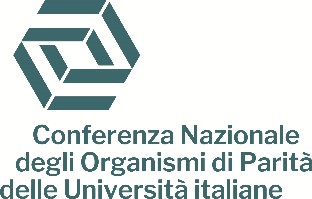 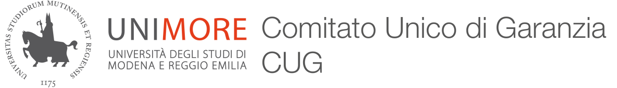 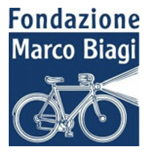 Autori/autrici (inserire un * se corresponding author)Afferenza (di autori/autrici)Indirizzi e-mail 